Inwestor:	Wykonawca:	Skarb Państwa — Generalny Dyrektor	MulficonsulfDróg Krajowych i AutostradMulticonsult Polska Sp. z o.o. ul. Bonifraterska 1700-203 Warszawa	GDDKiA	Biuro w Gliwicach	 Generalna Dyrekcja Dróg Krajowych i Autostrad	ul. Sowińskiego 11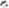 Oddział w Kielcach	44-121 Gliwice ul. Paderewskiego 43/4525-950 KielceSPOTKANIE INFORMACYJNE DLA GMINY JĘDRZEJÓWdotyczące Studium Techniczno - Ekonomiczno - Środowiskowego (STEŚ) dla zadania:ROZBUDOWA DROGI KRAJOWEJ NR 78 NA ODCINKU JĘDRZEJÓW(OD DROGI S7) - KIJE (POCZĄTEK OBWODNICY M. KIJE)Orientacyjny przebieg proponowanych wariantów trasy drogi krajowej nr 78 Jędrzejów — Kije na terenie Gmin: Jędrzejów, Imielno, Kije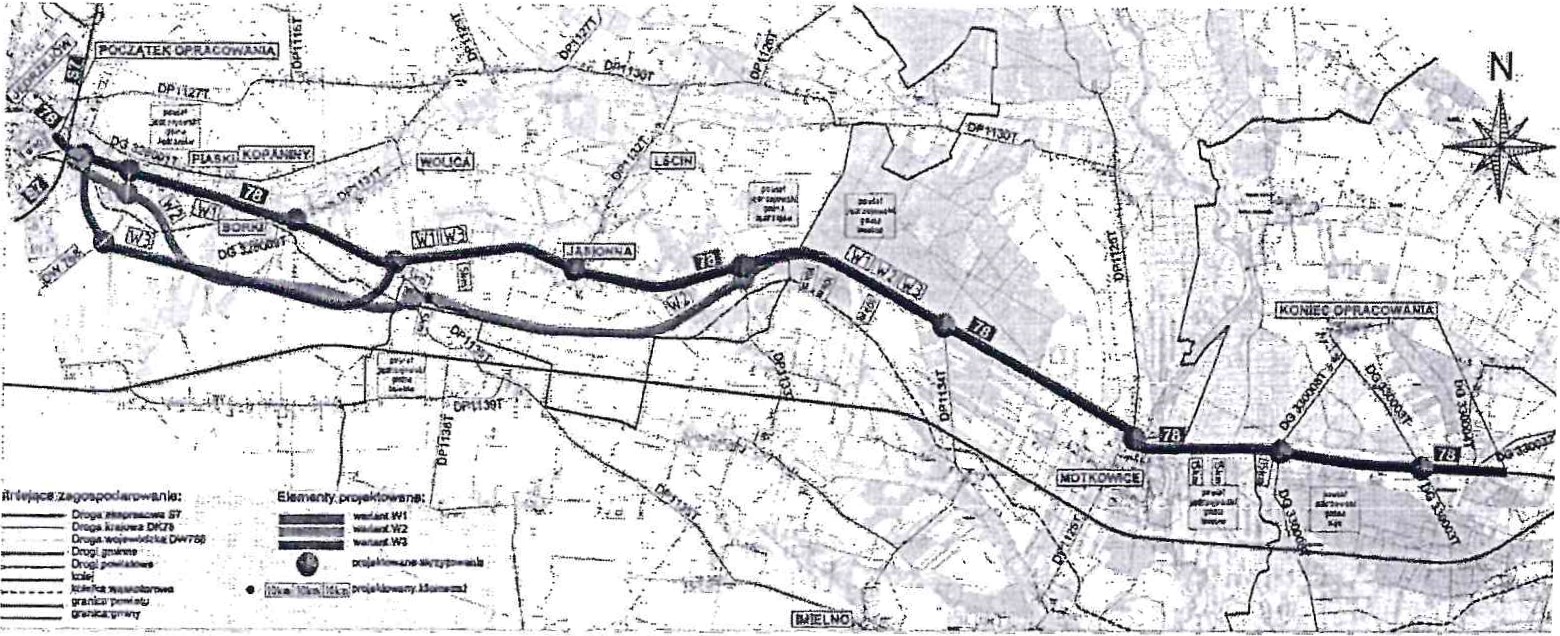 Data spotkania informacyjnego	Miejsce spotkania informacyjnego16.01.2024 r. - godz. 15.00	Centrum Kultury w Jędrzejowie, al. Marszałka Józefa Piłsudskiego 328-300 JędrzejówWszystkie materiały do wglqdu dostępne sq w Urzędzie Miejskim przy ul. 1 1 Listopada 33A w JędrzejowieSzczegółowe informacje znajdują się na stronie internetowej: https://dk78-jedrzejow-kije.pl